Semana de las Artes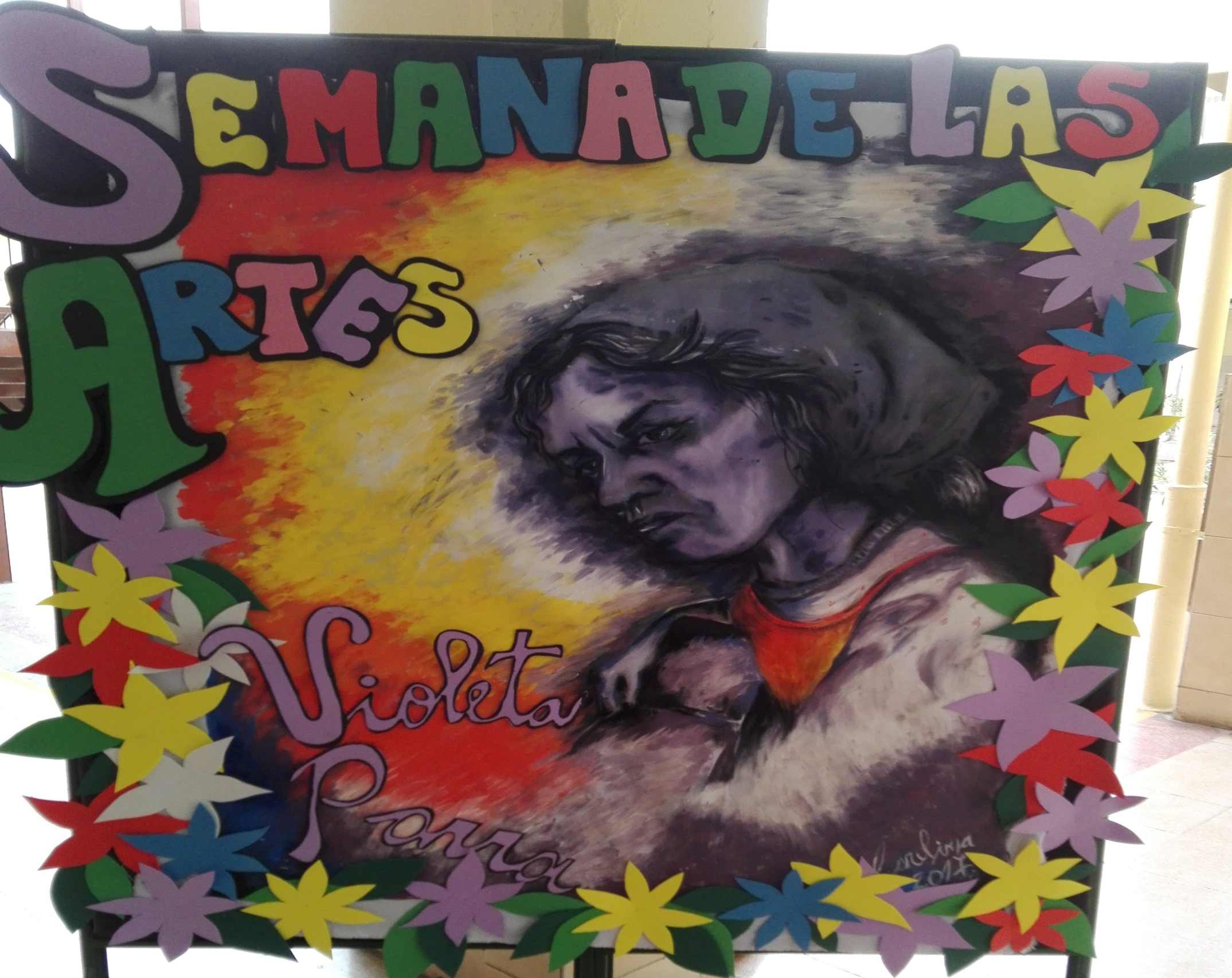 Lunes 15 "Gracias a la Vida"Acto Inaugural 14:00 hrs Patio Central"Fantasía Flamenca"Martes 16"Corazón Maldito"Expo Violeta ParraCultura PopularTelares Violeta Folclorista invitado "David Valenzuela" Patio CentralMiércoles 17 "Arriba quemando el Sol"5° y 6° hora GimnasioMúsicos InvitadosEduardo Gutiérrez “Arpa”Romina Núñez “Guitarra”Jueves 18"Amigos tengo por cientos"Décimas de VioletaMúsica FolclóricaPrograma Radio “Vertiente Chilena”Universidad CentralVida y Obra de Violeta Parraviernes 19"Volver a los 17"Acto Clausura3°y 4° Hora GimnasioInstrumental 4to MedioArtistas InvitadosClaudia BravoJosé RiverosJaime Soto